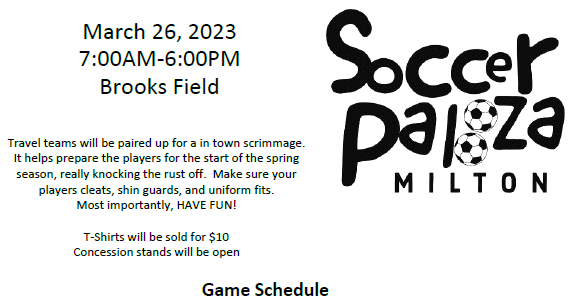 HourFIELD 1FIELD 2FIELD 3FORMAT7:00 AM - 7:55 AMB3A v B3B: United v AtleticoB3C v B3D: Independence v GalaxyB3E v B3F: Spartans v Guardians7v78:00 AM - 8:55 AMG3A v G3B: Gryphons v PegasiG3D v G3E: Phoenixes v BansheesG3F v G3G: Harpies v Pixies7v79:00 AM - 9:55 AMG3C v G4E: Sirens v GothamG4A v G4B: Breakers v FreedomG4C v G4D: Highlanders v Jaguars7v710:00AM - 10:55 AMB4A v B4B: Celtic v GunnersB4C v B4D: Dynamo v StrikersB4E v B4F: Dragons v Manta Rays7v711:00AM - 11:55 PMG4F v G4G: Lynx v VillaG5A v G5B: Red Dragons v Red StarsB5A v B6B:Red Tide v Wildcats7v712:00PM - 12:55 PMG5D v G5E: Comets v Gold PrideB5B v B5C: Celestials v WizardsB5D v B5E: Metrostars v Big Red Machine7v71:00 PM - 1:55 PMG5C v G6F: Reign v SpiritG6A v G6B: Stars v Cardinals9v92:00 PM - 2:55 PMB6A v B6B: Rovers v WildcatsB8E v B6C: Olympians (8) v Wanderers (6)9v93:00 PM - 3:55 PMG6D v G6E: Dash v Sky BlueG6C v G8D:Flash v Thorns (7)9v94:00 PM - 4:55 PMB8A v B8B: Red Storm (8) v Elephants (8)B8C v B8D:Maverick (7) v FC (7)9v95:00 PM - 5:55 PMG8A v G8C: Wild (8) v Pride (7)G8B v G8E: Select (8) v Royals (8)9v9